Witte tulpen:
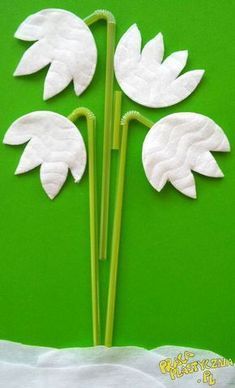 Stap 1: Wat heb je nodig:

-(groene) rietjes OF rauwe spaghetti
-wattenschijfjes
-gekleurd papier als achtergrond
-schaar
-lijm
-afdrukken sjabloon van de tulp 
Stap 2: WerkwijzeKnip de witte tulp uit het sjabloon (zie volgende pagina)  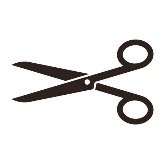 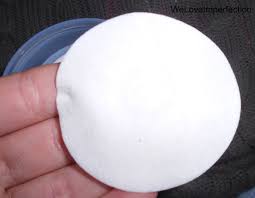 Teken uit 4 wattenschijfjes de tulpen. 
Leg hiervoor het sjabloon op een wattenschijfje en teken de omrandingen. 
Knip het watje tot een tulp.Neem een groen of ander stuk gekleurd papier.Leg vier rietjes op het blad papier (zie bovenstaand voorbeeld van het resultaat). 
Kleef de rietjes vast met lijm.
(als je geen rietjes hebt kan je deze ook vervangen door spaghettistokjes of satéstokjes)Plaats bij elk rietje een tulp en lijm deze ook vast.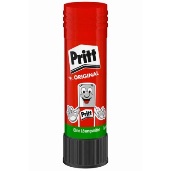 